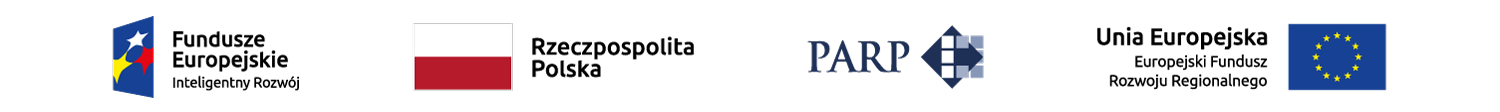 Załącznik nr 1                                                                                                                                    miejscowość, data………………………………………………..                                                                                                  ……..……………………………… Pieczęć firmowa Wykonawcy                    Formularz ofertyPo zapoznaniu się z warunkami zawartymi w zapytaniu ofertowym (wraz z załącznikami) z dnia: 16.04.2018 r. dot. świadczenia usług proinnowacyjnych, tj. usług doradczych w zakresie innowacji  w przedsiębiorstwie Zamawiającego – Izilife Sp. z o.o. w ramach projektu, który współfinansowany będzie ze środków europejskich w ramach Programu Operacyjnego Inteligentny Rozwój, Oś priorytetowa II: Wsparcie otoczenia i potencjału przedsiębiorstw do prowadzenia działalności B+R+I, Działanie 2.3: Proinnowacyjne usługi dla przedsiębiorstw, Poddziałanie 2.3.1 Proinnowacyjne usługi IOB dla MŚP, oświadczam, iż akceptuję je bez zastrzeżeń.Działając jako Wykonawca/w imieniu i na rzecz Wykonawcy:Nazwa:Adres siedziby: Nr telefonu i faksu: NIP:                          REGON: 	Adres e-mail:Warunki realizacji przedmiotu zamówienia:Oferowana całkowita cena z tytułu realizacji przedmiotu zamówienia: Cena netto: …………………..Cena brutto: …………………………..w tym VAT …………..…………………… Termin wykonania zamówienia ( w pełnych miesiącach):………………………Gotowość do modyfikacji opracowanych przez Wykonawcę rezultatów usługi doradczej w ciągu roku od dnia zakończenia realizacji przedmiotu zamówienia (proszę zaznaczyć właściwą opcję): TAK / NIE…………………………………………………………………………………………				podpis Wykonawcy/osoby/osób upoważnionej/ych do reprezentowania Wykonawcy                                                    Zakres usługi doradczej w zakresie innowacjiCele osiągnięte w wyniku realizacji zadaniaSzczegółowa specyfikacja kosztów zakresu usługi doradczej, z podziałem na etapy, czasem trwania każdego etapu; wskazaniem kosztów jednostkowych każdego etapu oraz uzasadnienie wysokości i niezbędności poniesienia poszczególnych kosztów w kontekście realizacji projektu i osiągnięcia jego rezultatów.Uzasadniając dany koszt oraz jego związek z projektem realizowanym przez Zamawiającego, należy pamiętać, iż przedmiotowa usługa doradcza musi służyć wsparciu procesu wdrażania innowacji opisanych w pkt. II Zapytania ofertowego.Cena z tytułu realizacji poszczególnego zakresu usługi doradczejAnaliza alternatywnych ścieżek rozwoju poprzez wdrażanie innowacjiCena netto: ………………….. (słownie: ………………..)Cena brutto: ………………………….. (słownie: ………………….)w tym VAT …………..Uszczegółowienie i ocena wybranej ścieżki rozwoju związanej z wdrażaniem innowacjiCena netto: ………………….. (słownie: …………………)Cena brutto: ………………………….. (słownie: ……………….)w tym VAT …………..Przygotowanie szczegółowego modelu finansowego dla opracowywanej lub wdrażanej innowacjiCena netto: ………………….. (słownie: …………………)Cena brutto: …………………………. (słownie: ………………).w tym VAT …………..Identyfikacja i mapowanie kluczowych procesów biznesowych związanych z wdrażaniem innowacji, ich modyfikacji i optymalizacji
Cena netto: ………………….. (słownie: ………………..)Cena brutto: ………………………….. (słownie: …………………)w tym VAT …………..Poszukiwanie i nawiązanie kontaktu z dostawcą technologiiCena netto: ………………….. (słownie: ………………..)Cena brutto: ………………………….. (słownie: …………………)w tym VAT …………..Pomoc w opracowaniu dokumentacji funkcjonalnej lub technicznej niezbędnej do wdrożenia innowacji
Cena netto: ………………….. (słownie: ………………..)Cena brutto: ………………………….. (słownie: …………………)w tym VAT …………..Analiza ryzyka wdrożenia innowacjiCena netto: ………………….. (słownie: ………………..)Cena brutto: ………………………….. (słownie: …………………)w tym VAT …………..Doradztwo i pomoc w opracowaniu i przeprowadzeniu pilotażowego wdrożenia innowacjiCena netto: ………………….. (słownie: ………………..)Cena brutto: ………………………….. (słownie: …………………)w tym VAT …………..Doradztwo, pomoc i szkolenia w pełnym wdrożeniu innowacjiCena netto: ………………….. (słownie: ………………..)Cena brutto: ………………………….. (słownie: …………………)w tym VAT …………..Monitorowanie i ocena efektów wdrożenia innowacjiCena netto: ………………….. (słownie: ………………..)Cena brutto: ………………………….. (słownie: …………………)w tym VAT …………..Doradztwo w zarządzaniu własnością intelektualną, w tym w zakresie ochrony praw własności intelektualnej, badanie stanu techniki i czystości patentowejCena netto: ………………….. (słownie: ………………..)Cena brutto: ………………………….. (słownie: …………………)w tym VAT …………..Opracowanie strategii marketingowej dla wyrobu lub usługi będącej przedmiotem wdrożenia innowacjiCena netto: ………………….. (słownie: ………………..)Cena brutto: ………………………….. (słownie: …………………)w tym VAT …………..